На основу чл. 54. став. 1 и чл. 55. ст. 1. и 2. Закона о државним службеницима („Службени гласник РС”, бр. 79/05, 81/05 - исправка, 83/05 - исправка, 64/2007, 67/07 - исправка, 116/08, 104/09, 99/14 и 94/17), чл. 17. став 1. и чл. 20. став 1. Уредбе о спровођењу интерног и јавног конкурса за попуњавање радних места у државним органима („Службени гласник РС“, бр. 41/07-пречишћен текст и 109/09), и Закључака Комисије за давање сагласности за ново запошљавање и додатно радно ангажовање код корисника јавних средстава 51 Број: 112-4047/2017 од 05. маја 2017. године и 51 Број: 112-5821/2017 од 27. јуна 2017. године, Центар за истраживање несрећа у саобраћају оглашава ЈАВНИ КОНКУРС ЗА ПОПУЊАВАЊЕ ИЗВРШИЛАЧКИХ РАДНИХ МЕСТА У 
ЦЕНТРУ ЗА ИСТРАЖИВАЊЕ НЕСРЕЋА У САОБРАЋАЈУ
I Орган у коме се радна места попуњавају: Центар за истраживање несрећа у саобраћају, Београд, Немањина 11.
II Радна места које се попуњавају:Радно место за истраживање несрећа у ваздушном саобраћају, у звању саветник, Сектор за истраживање несрећа у ваздушном саобраћају – 1 извршилац.Опис послова: Обавља истражне радње и са њима повезане студијско аналитичке послове у вези са утврђивањем узрока несрећа ваздухоплова; координира послове са организацијама и институцијама које су ангажоване од стране Центра на пословима техничког и лабораторијског испитивања узорака сакупљених у поступку истраживања удеса и озбиљних незгода; припрема материјале за израду извештаја у вези са узроцима несрећа; прикупља елементе потребне за израду анализе ризика из базе расположивих података из домаћих и међународних извора; сарађује са надлежним државним и судским органима приликом спровођење истраге ради утврђивања узрока несрећа ваздухоплова; стара се о потребама за опремом и материјално-техничким и финансијских средстава за обављање истраживања несрећа; учествује у реализацији обуке и оспособљавања лица укључених у рад Радних група за истраживања несрећа; прати стандарде, препоруке, домаће и међународне прописа из области ваздушног саобраћаја  у вези са узроцима несрећа ваздухоплова и обавља стручне послове у поступку хармонизације прописа са међународном регулативом; обавља и друге послове по налогу помоћника главног истражитеља.Услови: Стечено високо образовање из научне односно стручне области саобраћајно инжењерство или из научне односно стручне области машинско инжењерство на основним академским студијама у обиму од најмање 240 ЕСПБ бодова, мастер академским студијама, специјалистичким академским студијама, специјалистичким струковним студијама, односно на основним студијама у трајању од најмање четири године или специјалистичким студијама на факултету, положен државни стручни испит, најмање три године радног искуства у струци, односно најмање три године радног искуства у ваздухопловству, познавање енглеског језика и познавање рада на рачунару.У изборном поступку проверавају се: познавање Закона о истраживању несрећа у ваздушном, железничком и водном саобраћају и Закона о државним службеницима – усмено; вештина комуникације – усмено; вештина аналитичког резоновања, логичког закључивања и организационе способности – посредно путем стандардизованих тестова; познавање енглеског језика – усмено; познавање рада на рачунару (Word, Excel, Internet, Power Point) – практичним радом на рачунару.Радно место за међународну сарадњу, у звању саветника, Сектор за истраживање несрећа у железничком саобраћају и међународну сарадњу – 1 извршилац.Опис послова: Припрема предлоге за закључивање мултилатералних и билатералних споразума и остварује сарадњу са радним телима међународних организација; стара се о извршавању обавеза који произилазе из билатералних и мулилатералних споразума, као и обавеза које произилазе из чланства Републике Србије у међународним организацијама; врши обраду података, студија и анализа које је потребно доставити међународним организацијама; прати стандарде, препоруке и друге прописа међународних организација из области ваздушног, железничког и водног саобраћаја ради хармонизације домаћих прописа са међународним (ICAO, ECAC, EU, Eurocontrol, IATA и сл.); сарађује са надлежним органима земаља потписница ECAA споразума и EASA и обавља стручне послове у поступку приступања Европској мрежи тела за безбедносна истраживања у цивилном ваздухопловству, железничком и водном саобраћају; врши упознавање са ваздухопловном, железничком и терминологијом у водном саобраћају, терминологијом и фразеологијом на српском и енглеском језику; преводи акте и документацију и обавља послове симултаног превођења на састанцима и преговорима; обавља  и друге послове по налогу помоћника главног истражитеља.Услови: Стечено високо образовање из научне односно стручне области у оквиру образовно-научног поља друштвено-хуманистичких наука на основним академским студијама у обиму од најмање 240 ЕСПБ бодова, мастер академским студијама, специјалистичким академским студијама, специјалистичким струковним студијама, односно на основним студијама у трајању од најмање четири године или специјалистичким студијама на факултету, положен државни стручни испит, најмање три године радног искуства у струци, односно најмање три године радног искуства у ваздушном или железничком или водном саобраћају, знање енглеског језика и познавање рада на рачунару.У изборном поступку проверавају се: познавање Закона о истраживању несрећа у ваздушном, железничком и водном саобраћају и Закона о државним службеницима – усмено; вештина комуникације – усмено; вештина аналитичког резоновања, логичког закључивања и организационе способности – посредно путем стандардизованих тестова; знање енглеског језика – усмено; познавање рада на рачунару (Word, Excel, Internet, Power Point) – практичним радом на рачунару.III  Место рада: Београд, Чакорска 6.IV Aдреса на коју се подноси пријава за јавни конкурс: Центар за истраживање несрећа у саобраћају, 11000 Београд, Немањина 11, са назнаком: „Пријава за јавни конкурс“.V  Лице која је задужено за давање обавештења о јавном конкурсу: Катарина Томић, телефон 011/41-444-25.
VI  Oпшти услови за рад на радном месту:Држављанство Републике Србије, да је учесник конкурса пунолетан, да учеснику конкурса раније није престајао радни однос у државном органу због теже повреде радне дужности из радног односа и да није осуђиван на казну затвора од најмање шест месеци.
VII Рок за подношење пријава на јавни конкурс је 8 дана и почиње да тече наредног дана од дана објављивања у периодичном издању огласа Националне службе за запошљавање.VIII Докази који се прилажу уз пријаву на јавни конкурс: потписана пријава са биографијом и наводима о досадашњем радном искуству; изјава у којој се странка опредељује да ли ће сама прибавити податке о чињеницама о којима се води службена евиденција или ће то орган учинити усместо ње; оригинал или оверена фотокопија уверења о држављанству; оригинал или оверена фотокопија извода из матичне књиге рођених; оригинал или оверена фотокопија дипломе којом се потврђује стручна спрема; оригинал или оверена фотокопија уверења о положеном државном стручном испиту за рад у државним органима, односно правосудном испиту; оригинал или оверена фотокопија доказа о радном искуству у струци (потврде, решења и други акти којима се доказује на којим пословима, са којом стручном спремом и у ком временском периоду је стечено радно искуство). Поред тога: за радно место под бројем 1, оригинал или оверена фотокопија доказа о најмање три године радног искуства у струци, односно најмање три године радног искуства у ваздухопловству (потврде, решења и други акти којима се доказује на којим пословима, у ком периоду и са којом стручном спремом је стечено радно искуство); за радно место под бројем 2, оригинал или оверена фотокопија доказа о најмање три године радног искуства у ваздушном или железничком или водном саобраћају (потврде, решења и други акти којима се доказује на којим пословима, у ком периоду и са којом стручном спремом је стечено радно искуство); Сви докази прилажу се у оригиналу или фотокопији која је оверена код јавног бележника (изузетно у градовима и општинама у којима нису именовани јавни бележници, приложени докази могу бити оверени у основним судовима, судским јединицама, пријемним канцеларијама основних судова, односно општинским управама као поверени посао). Као доказ се могу приложити и фотокопије докумената које су оверене пре 1. марта 2017. године у основним судовима, односно општинскоj управи. Законом о општем управном поступку („Службени гласник РС“, број: 18/16) је, између осталог, прописано да су органи у обавези да по службеној дужности, када је то неопходно за одлучивање, у складу са законским роковима, бесплатно размењују, врше увид, обрађују и прибављају личне податке о чињеницама садржаним у службеним евиденцијама, осим ако странка изричито изјави да ће податке прибавити сама.Докази који се прилажу уз пријаву на јавни конкурс, а о којем се води службена евиденција су: уверење о држављанству, извод из матичне књиге рођених и уверење о положеном државном стручном испиту за рад у државним органима/уверење о положеном правосудном испиту. Учесник конкурса може да се изјасни о томе да орган по службеној дужности прибави доказ о положеном стручном испиту за рад у државним органима од надлежног министарства или да ће сам прибавити наведени доказ у прописаном року. Уколико се учесник конкурса определи да орган прибави по службеној дужности наведени доказ, дужан је да се писмено изјасни о давању сагласности за коришћење личних података у сврху прикупљања података о наведеном доказу и да уз пријаву на јавни конкурс достави и изјаву о томе (пример изјаве I).Уколико се учесник конкурса определи да ће сам прибавити наведени доказ, дужан је да се писмено о томе изјасни и да уз пријаву на јавни конкурс достави и изјаву о томе (пример изјаве II).Примери изјава се налазе на web страници Службе за управљање кадровима.Државни службеник који се пријављује на јавни конкурс уместо уверења о држављанству и извода из матичне књиге рођених подноси решење о распоређивању или премештају нарадно место у органу у коме ради или решење да је нераспоређен.IX  Трајање радног односа: радни однос се заснива на неодређено време. 
X Место, дан и време када ће се спровести изборни поступак: Са кандидатима чије су пријаве благовремене, допуштене, разумљиве, потпуне и уз које су приложени сви потребни докази, назначене вештине и знања бити проверени у просторијама Палате Србија, Нови Београд, Булевар Михајла Пупина бр. 2 и Центра за истраживање несрећа у саобраћају, Чакорска бр. 6, почев од 8. октобра 2018. године, o чему ће учесници конкурса бити обавештени телефонским путем или електронском поштом на контакте које су навели у пријави. 
Напомене:
Неблаговремене, недопуштене, неразумљиве или непотпуне пријаве и пријаве уз које нису приложени сви тражени докази у оригиналу или фотокопији овереној код јавног бележника, у општини или суду, биће одбачене.
Кандидат који први пут заснива радни однос у државном органу, подлеже пробном раду од шест месеци. Кандидат без положеног државног стручног испита прима се на рад подусловом да тај испит положи до окончања пробног рада.
Овај оглас објављује се на web страници и огласној табли Центра за истраживање несрећа у саобраћају, на web страници Службе за управљање кадровима: www.suk.gov.rs, на порталу е-управе, web страници и периодичном издању огласа Националне службе за запошљавање. 
Сви изрази, појмови, именице, придеви и глаголи у овом огласу који су употребљени у мушком роду, односе се без дискриминације и на особе женског пола.в.д. ДИРЕКТОР –  в.д. ГЛАВНИ ИСТРАЖИТЕЉ                                                                           проф. др Небојша Петровић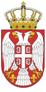 Република СрбијаЦЕНТАР ЗА ИСТРАЖИВАЊЕ НЕСРЕЋА У САОБРАЋАЈУ33 Број: 112-00-8616//2018-8         Датум: 20. септембар 2018. годинеНемањина 11Б е о г р а д